Nom : nobelNom complet : alfred Bernhard Nobel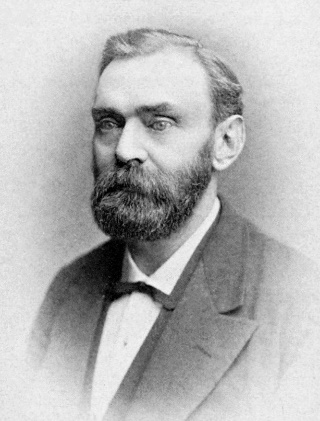 Période de temps : 1701-1744Nationalité : suédois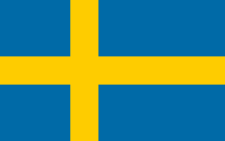 Découverte : Dynamite